Section 1: Product and Company IdentificationMetro Welding Supply Corp.12620 Southfield Road

Detroit, MI 48223

(313) 834-1660 [phone]

(313) 835-3562 [fax]

http://www.metrowelding.com/Product Code: Carbon Dioxide Section 2: Hazards Identification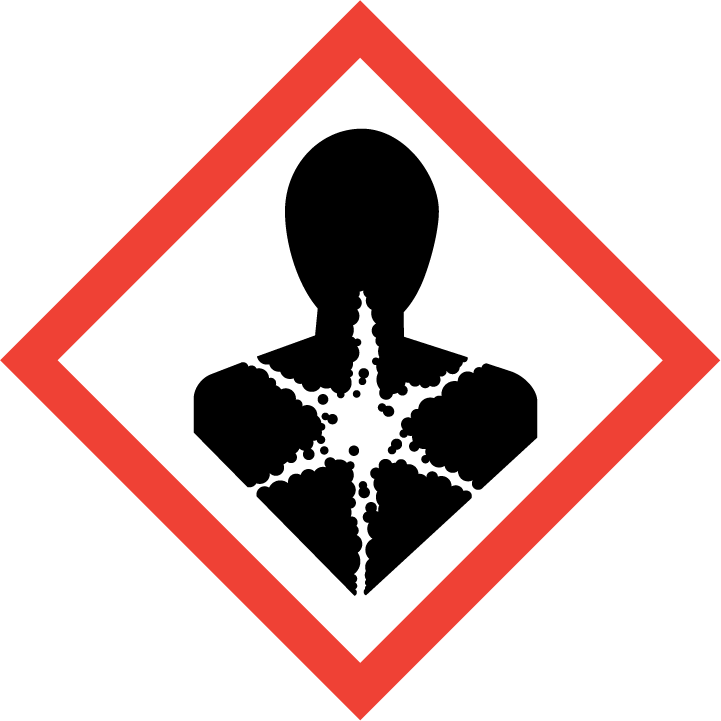 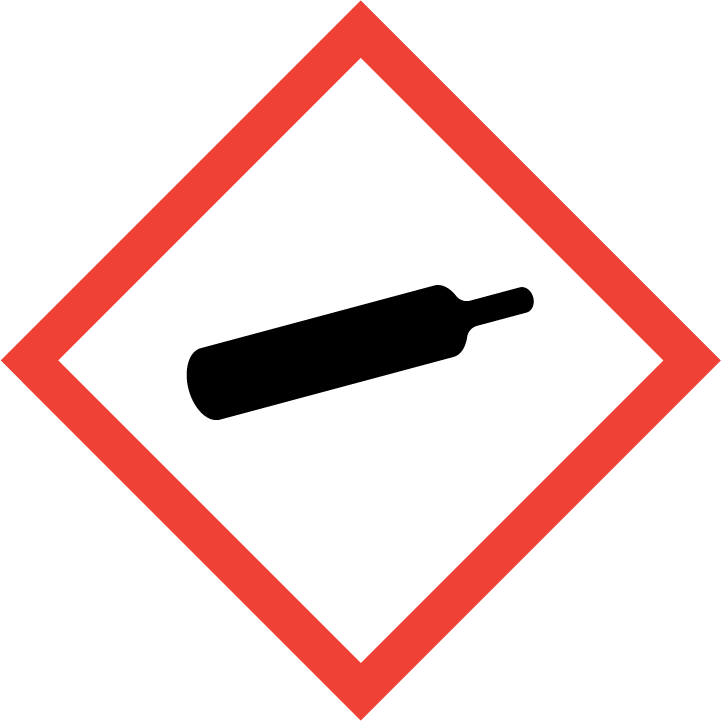 Danger Hazard Classification:Aspiration Hazard (Category 1)Eye Effects (Category 2.B)Gases Under PressureHazard Statements:Causes eye irritationContains gas under pressure; may explode if heatedMay be fatal if swallowed and enters airwaysPrecautionary StatementsPrevention:Wash thoroughly after handling.Response:Do NOT induce vomiting.If in eyes: Rinse cautiously with water for several minutes. Remove contact lenses, if present and easy to do. Continue rinsing.If swallowed: Rinse mouth. Do NOT induce vomiting.Immediately call a poison center or doctor.Storage:Protect from sunlight. Store in well-ventilated place.Store locked up.Disposal:Dispose of contents and/or container in accordance with applicable regulations.Section 3: Composition/Information on IngredientsSection 4: First Aid MeasuresSection 5: Fire Fighting MeasuresSection 6: Accidental Release MeasuresSection 7: Handling and StorageSection 8: Exposure Controls/Personal ProtectionEngineering ControlsHandle only in fully enclosed systems.General Hygiene considerationsAvoid breathing vapor or mistAvoid contact with eyes and skinWash thoroughly after handling and before eating or drinkingSection 9: Physical and Chemical PropertiesSection 10: Stability and ReactivitySection 11: Toxicology InformationAcute EffectsChronic EffectsSection 12: Ecological InformationFate and TransportSection 13: Disposal ConsiderationsSection 14: Transportation InformationU.S. DOT 49 CFR 172.101Canadian Transportation of Dangerous GoodsSection 15: Regulatory InformationU.S. RegulationsSARA 370.21SARA 372.65OSHA Process SafetyState RegulationsCanadian RegulationsNational Inventory StatusSection 16: Other Information0 = minimal hazard, 1 = slight hazard, 2 = moderate hazard, 3 = severe hazard, 4 = extreme hazard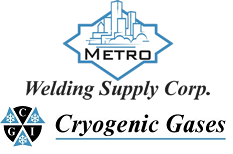 Safety Data SheetCarbon DioxideCAS #124-38-9Chemical SubstanceChemical FamilyTrade NamesCARBON DIOXIDE, GASoxides of carbonCARBONIC ACID GAS; CARBONIC ANHYDRIDE; CARBON DIOXIDE; CARBON OXIDE; UN 1013; CO2Skin ContactEye ContactIngestionInhalationNote to PhysiciansIf frostbite or freezing occur, immediately flush with plenty of lukewarm water (105-115 F; 41-46 C). DO NOT USE HOT WATER. If warm water is not available, gently wrap affected parts in blankets. Get immediate medical attention.Contact with liquid: Immediately flush eyes with plenty of water for at least 15 minutes. Then get immediate medical attention.Do not induce vomiting.If adverse effects occur, remove to uncontaminated area. Give artificial respiration if not breathing. If breathing is difficult, oxygen should be administered by qualified personnel. Get immediate medical attention.For inhalation, consider oxygen.Suitable Extinguishing MediaProducts of CombustionProtection of FirefightersNon-flammableNon-flammableAny appropriate escape-type, self-contained breathing apparatus.Non-flammablePersonal PrecautionsEnvironmental PrecautionsMethods for ContainmentKeep unnecessary people away, isolate hazard area and deny entry. Ventilate closed spaces before entering. Do not touch spilled material.Subject to California Safe Drinking Water and Toxic Enforcement Act of 1986 (Proposition 65). Keep out of
water supplies and sewers.Stop leak if possible without personal risk. Methods for CleanupOther InformationStop leak, evacuate, remove source of ignition. NoneHandlingStorageSubject to storage regulations: U.S. OSHA 29 CFR 1910.101. Keep separated from incompatible substances.Store and handle in accordance with all current regulations and standardsExposure GuidelinesCARBON DIOXIDE, GAS:  CARBON DIOXIDE: 5000 ppm (9000 mg/m3) OSHA TWA 10000 ppm (18000 mg/m3) OSHA TWA (vacated by 58 FR 35338, June 30, 1993) 30000 ppm (54000 mg/m3) OSHA STEL (vacated by 58 FR 35338, June 30, 1993) 5000 ppm ACGIH TWA 30000 ppm ACGIH STEL 5000 ppm (9000 mg/m3) NIOSH recommended TWA 10 hour(s) 30000 ppm (54000 mg/m3) NIOSH recommended STELEye ProtectionSkin ProtectionRespiratory ProtectionFor the gas: Eye protection not required, but recommended. For the liquid: Wear splash resistant safety goggles. Contact lenses should not be worn. Provide an emergency eye wash fountain and quick drench shower in the immediate work area.For the gas: Protective clothing is not required. For the liquid: Wear appropriate protective, cold insulating clothing.Any appropriate escape-type, self-contained breathing apparatus.Physical StateAppearanceColorChange in AppearancePhysical FormOdorTasteGasColorlessColorlessN/AGasOdorlessAcid tasteFlash PointFlammabilityPartition CoefficientAutoignition TemperatureUpper Explosive LimitsLower Explosive LimitsNot flammableNot availableN/ANonflammableNonflammableNonflammableBoiling PointFreezing PointVapor PressureVapor DensitySpecific GravityWater SolubilitypHOdor ThresholdEvaporation RateViscosityNot available-71 F (-57 C) @ 4000 mmHg43700 mmHg @ 21 C1.5 (Air=1)1.522 @ 21 CSoluble3.7 (saturated aqueous solution) @ 101.3 kPa (carbonic acid)Not availableNot applicable0.01657 cP @ 0 CMolecular WeightMolecular FormulaDensityWeight per GallonVolatility by VolumeVolatilitySolvent Solubility44.01C-O20.114Not availableNot applicableNot applicableSoluble: Alcohol, acetone, hydrocarbons, organic solventsStabilityConditions to AvoidIncompatible MaterialsStable at normal temperatures and pressure.Stable at normal temperatures and pressure.Combustible materials, oxidizing materials, metal salts, reducing agents, metal carbide, metals, basesHazardous Decomposition ProductsPossibility of Hazardous ReactionsCarbon monoxideWill not polymerize.Oral LD50Dermal LD50InhalationNot establishedNot establishedRinging in the ears, nausea, irregular heartbeat, headache, drowsiness, dizziness, tingling sensation, visual disturbances, suffocation, convulsions, comaEye IrritationSkin IrritationSensitizationIrritation, frostbite, blurred visionLiquid: blisters, frostbiteDifficulty breathingCarcinogenicityMutagenicityReproductive EffectsDevelopmental EffectsNot availableNot establishedAvailable.No dataEco toxicityPersistence / DegradabilityBioaccumulation / AccumulationMobility in EnvironmentFish toxicity: 150000 ug/L 48 day(s) (Mortality) Brown trout (Salmo trutta)Invertibrate toxicity: Not availableAlgal toxicity: Not availablePhyto toxicity: Not availableOther toxicity: Not availableRelatively non-persistent in the environment. Moderately volatile from water.Accumulates very little in the bodies of living organisms.Leaches through the soilDispose in accordance with all applicable regulations.Proper Shipping NameID NumberHazard Class or DivisionPacking GroupLabeling RequirementsPassenger Aircraft or Railcar Quantity LimitationsCargo Aircraft Only Quantity LimitationsAdditional Shipping DescriptionCarbon dioxideUN10132.2Not applicable2.275 kg or L150kgNoneShipping NameUN NumberClassPacking Group / Risk GroupCarbon dioxideUN10132.2Not applicableCERCLA SectionsSARA 355.30SARA 355.40Not regulated.Not regulated.Not regulated.AcuteChronicFireReactiveSudden ReleaseYesNoNoNoYesNot regulated.Not regulated.CA Proposition 65Not regulated.WHMIS ClassificationAUS Inventory (TSCA)TSCA 12b Export NotificationCanada Inventory (DSL/NDSL)Listed on inventory.Not listed.Listed on inventory.NFPA RatingHEALTH=2 FIRE=0 REACTIVITY=0